ПРОЕКТ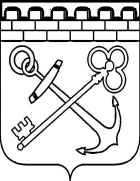 КОМИТЕТ ПО ПЕЧАТИ ЛЕНИНГРАДСКОЙ ОБЛАСТИП Р И К А Зот __  февраля 2021 года                                                                          № ___«Об утверждении перечня должностей государственной гражданской службы Ленинградской области в Комитете по печати Ленинградской области, 
при замещении которых государственные гражданские служащие Ленинградской области обязаны представлять сведения о своих доходах, 
об имуществе и обязательствах имущественного характера, а также сведения о доходах, об имуществе и обязательствах имущественного характера своих супруги (супруга) и несовершеннолетних детей, и признании утратившими силу приказа Комитета от 23 сентября 2020 № 23» Во исполнение пункта 2 постановления Правительства Ленинградской области от 25 августа 2009 года № 274 «Об утверждении Перечня должностей государственной гражданской службы Ленинградской области в Администрации Ленинградской области и аппаратах мировых судей Ленинградской области, 
при замещении которых государственные гражданские служащие Ленинградской области обязаны представлять сведения о своих доходах, об имуществе 
и обязательствах имущественного характера, а также сведения о доходах, 
об имуществе и обязательствах имущественного характера своих супруги (супруга) и несовершеннолетних детей» приказываю:1. Утвердить Перечень должностей государственной гражданской службы Ленинградской области в Комитете по печати Ленинградской области (далее - Комитет), при замещении которых государственные гражданские служащие Ленинградской области обязаны представлять сведения о своих доходах, 
об имуществе и обязательствах имущественного характера, а также сведения 
о доходах, об имуществе и обязательствах имущественного характера своих супруги (супруга) и несовершеннолетних детей, согласно приложению к настоящему приказу.2. Заместителю председателя Комитета - начальнику отдела правового, финансового обеспечения и государственного заказа Комитета:обеспечить ознакомление с настоящим приказом лиц, замещающих должности государственной гражданской службы Ленинградской области в Комитете, включенные в указанный перечень;организовать направление в Администрацию Губернатора и Правительства Ленинградской области копию настоящего приказа.3. Признать утратившим силу приказ Комитета по печати Ленинградской области от 23.09.2020 № 23 «Об утверждении перечня должностей государственной гражданской службы Ленинградской области в Комитете по печати Ленинградской области, при замещении которых государственные гражданские служащие Ленинградской области обязаны представлять сведения о своих доходах, 
об имуществе и обязательствах имущественного характера, а также сведения 
о доходах, об имуществе и обязательствах имущественного характера своих супруги (супруга) и несовершеннолетних детей, и признании утратившими силу некоторых приказов Комитета».4. Контроль за исполнением настоящего приказа оставляю за собой.Председатель Комитета	                                                                    К.Н. ВизирякинПЕРЕЧЕНЬдолжностей государственной гражданской службы Ленинградской области 
в Комитете по печати Ленинградской области, при замещении которых государственные гражданские служащие Ленинградской области обязаны представлять сведения о своих доходах, об имуществе и обязательствах имущественного характера, а также сведения о доходах, об имуществе 
и обязательствах имущественного характера своих супруги (супруга) 
и несовершеннолетних детейЗаместитель председателя Комитета – начальник отдела правового, финансового обеспечения и государственного заказа;Начальник отдела по взаимодействию со средствами массовой информации;Начальник отдела социальной рекламы;Начальник отдела медиапроектов и книгоиздания;Начальник сектора финансового обеспечения отдела правового, финансового обеспечения и государственного заказа Комитета – главный бухгалтер;Начальник сектора информационного взаимодействия отдела социальной рекламы;Начальник сектора медиапланирования отдела по взаимодействию 
со средствами массовой информации;Консультант отдела правового, финансового обеспечения 
и государственного заказа (две штатные единицы);Консультант сектора финансового обеспечения отдела правового, финансового обеспечения и государственного заказа; Консультант отдела по взаимодействию со средствами массовой информации; Главный специалист отдела правового, финансового обеспечения 
и государственного заказа; Главный специалист отдела социальной рекламы; Главный специалист отдела медиапроектов и книгоиздания 
(три штатные единицы); Главный специалист отдела по взаимодействию со средствами массовой информации; Ведущий специалист сектора медиапланирования отдела 
по взаимодействию со средствами массовой информации; Ведущий специалист отдела социальной рекламы.Приложение к приказуКомитета по печатиЛенинградской областиот «__» февраля 2021 № __